BES School Counseling ProgramStudent Request for School CounselorDear Mrs Kresky,						Date:______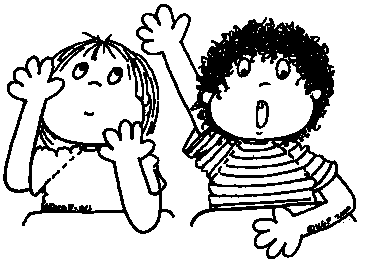 I would like to talk with you about:___my school work                 ___myself			___my family			___my class		___my friends  			___something secret or private_________________________________________________________________________________________________________________________________________________________My name is _________________________	      My teacher is ________________________	      BES School Counseling ProgramStudent Request for School CounselorDear Mrs Kresky,						Date:______I would like to talk with you about:___my school work                 ___myself			___my family			___my class		___my friends  			___something secret or private_________________________________________________________________________________________________________________________________________________________My name is _________________________	      My teacher is ________________________	      